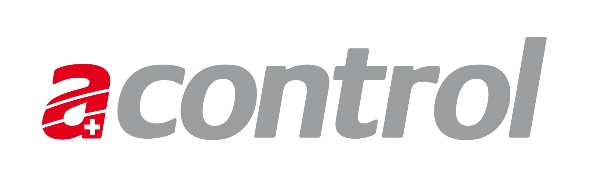 Demande de modificationThème :Auteur de la demandeVeuillez envoyer votre demande à acontrol@blw.admin.ch.Description du problèmeModificationAutres remarquesPièce(s) jointe(s)**Vous pouvez déposer ici des visualisations et d’autres éléments qui aident à mieux comprendre le problème.NomFonctionOrganisation/ServiceAdresseTéléphoneCourrielDate